Nazareth Lutheran ChurchWebsite      http://nazarethlutheranchurch.yolasite.com/We welcome all to join us every Sunday!Worship service @ 10:15 amMarcia Kisner, PastorEileen Lewis, Administrative AssistantFebruary 2019Nazareth Lutheran Church517 Vine StPO Box 227Cambridge IA 50046From the Pastor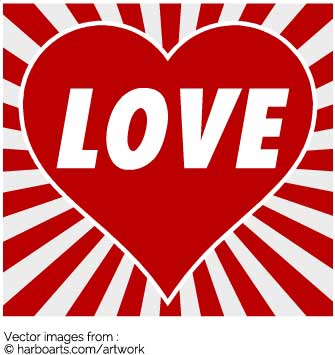 Lent 2019:  Let all that you do be done in LOVE.  1 Corinthians 16:14LOVE!  In God’s house…we do second chances…we do grace…we do real…we do mistakes…we do I’m sorry…we do loud hymns really well…we do hugs…we do family…we do LOVE!Beginning with Ash Wednesday on March 6 we will journey through the 2019 Lenten season.  We will read and preach the assigned psalms, sing our hymns and say our prayers around our theme of LOVE!  The meaning of the name psalm is song.  The origin of the name psalm is Hebrew.  The book of psalms is a collection of poems, hymns, and prayers.Ash Wednesday  March 7, 2019  Psalm 103.1st Sunday of Lent March 10  Psalm 91: 1-2; 9-16.2nd Sunday of Lent March 17 Psalm 27.3rd Sunday of Lent March 24 Psalm 63: 1-8.4th Sunday of Lent March 31 Psalm 32.5th Sunday of Lent April 7 Psalm 126.We look forward to seeing you this Lenten season.  Worship begins at 10:15 am and we invite you to come and find out more about LOVE.  In Our Prayers This WeekKaren Harrelson, Tom, Aloha, Cindy & Dave Dunlap, Greg  Leavengood, Shari Kisner, Tracy Christiansen, Beverly Way, Kathleen Erickson,  Ashley Reese, Kate Jorgensen, Jessyca Espinoza, Arnie Pearson, Liam Griggs, Don Rhode, Neal Hovland, Ken Larkin, Eva Mae Sampson, Mary Ann Apland, Max Dobson, Scott, John, Janet & Roger Thorsen, &all the Veterans, and active military especially Taylor Bartleson and Jackson Ringgenberg.   We lift up our community as we faithfully pray for peace and faith in our country and the world.February Birthdays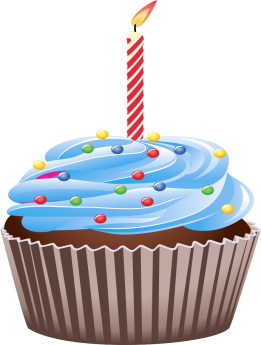 1 Vince Tomlinson			10 Pastor Marcia11 Mark Lewis			17 Dale Dunlap27 Lisa SmithIf you wish to have your name added to the birthday list, or if it isIncorrect, please call Eileen at the office 515-383-4328.Christian Education:Intergenerational Sunday SchoolSunday school started again in January with many interesting topics and games.  We are discussing the books or the bible and reading some of the great stories, like Noah and Sampson and Joseph.  The children seem to enjoy learning from the adults and the adults love to see and help the children.  Bring your kids and yourself to Sunday school!ConfirmationConfirmation has also started again after their Christmas break.  We are preparing for Confirmation of the students on Easter Sunday.  If you know of any young people interested in learning about God and being confirmed, just give us a call at 515-383-4328 with their information and we will get things started!Weekly Income for December and JanuaryYour church needs $5,495.83 monthly to meet budget and does so through your generous giving.Upcoming Worship VolunteersNazareth Lutheran Church CouncilThe Annual meeting and a special meeting were called in January, unfortunately the minutes are not available at this time.  They will all be in the March Newsletter.  I am sorry for the inconvenience. Mark it down on your calendar!!For Reservations call the church 515-383-4328 or email Nazareth_lutheranchurch@yahoo.comArsenic & Old Lace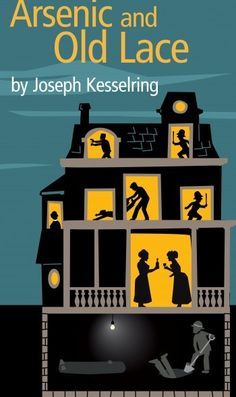                      By Joseph KesserlingFriday, March 1, 2019  Performance at 7:30pm  Admission is $10.00Saturday, March 2, 2019  Dinner served from 6:00pm-7:00pm  Performance at 7:30pm  Admission is $20.00Sunday, March 3, 2019Matinee at 2pmAdmission is $10.00Performances will be held at the Cambridge City Center204 Water Street Cambridge, Iowa For Reservations call 515-383-4328Mortimer Brewster is living a happy life: he has a steady job at a prominent New York newspaper, he’s just become engaged, and he gets to visit his sweet spinster aunts to announce the engagement.  Mortimer always knew that his family has a bit of a mad gene…his brother believes himself to be Teddy Roosevelt…but his world is turned upside down when he realizes that his dear aunts have been poisoning lonely old men for years.  When Mortimer’s maniacal brother, Jonathan (who strangely now resembles Boris Karloff) returns on the night that the aunts were planning to bury the newest victim, Mortimer must rally to help his aunts and protect his fiancé…all the while trying to keep his own sanity A fundraiser for the newly re-constructed Bell Tower at Nazareth. 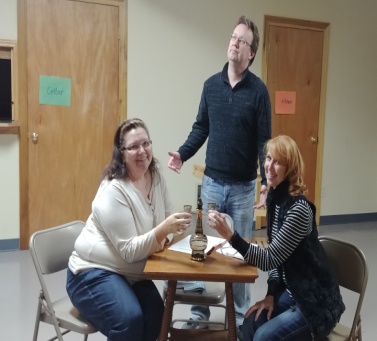 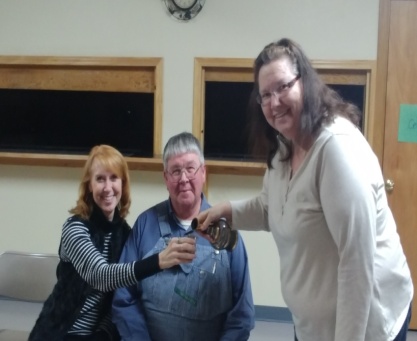 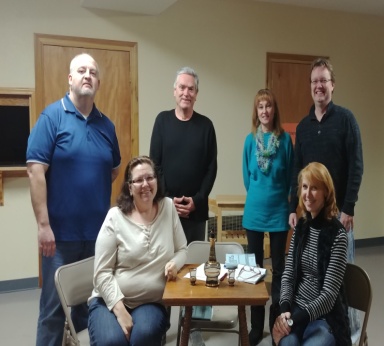 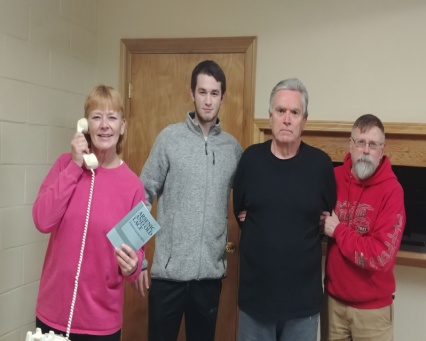 Featuring Abby: Eileen Lewis; The Rev. Dr. Harper: Mark Benson; Teddy Brewster: Greg Romans; Officer Brophy: Nathan Hovland; Officer Klein: Ken Smith; Martha Brewster: Becky Plager; Elaine Harper: Joyce Allen; Mortimer Brewster: Troy Gould; Mr. Gibbs: M. A. Kisner; Jonathan Brewster: Kent Whitemore; Dr. Einstein: Jacob Ervin; Officer O’Hara: Kassandra Olson; Lieutenant Roony: Sheila Duhn; Mr. Witherspoon: John GriffithActivities for the Month of December and JanuarySunday	9:15 AM Sunday SchoolFeb 3:		10:15 AM WorshipTuesdayFeb 5:		5:00 PM Food PantryWednesday	Feb 6:		1:30 PM ConfirmationSunday	9:15 AM Sunday SchoolFeb 10:	10:15 AM WorshipTuesdayFeb 12:	5:00 PM Food PantryWednesday	Feb 13:	1:30 PM ConfirmationSunday	9:15 AM Sunday SchoolFeb 17:	10:15 AM WorshipTuesdayFeb 19:	5:00 PM Food PantryWednesday	Feb 20:	1:30 PM ConfirmationSunday	9:15 AM Sunday SchoolFeb 24:	10:15 AM WorshipTuesdayFeb 26:	5:00 PM Food PantryWednesday	Feb 27:	1:30 PM ConfirmationFriday		7:30 PM Arsenic and OldMarch 1:	Lace at Comm CenterSaturday	6:00PM Dinner seatingMarch 2:	7:30 PM Play Sunday	9:15 AM Sunday SchoolMarch 3:	10:15 AM Worship2:00 PM Matinee showingDecember Offering Attendance12/2 $          1,196.00 3012/9 $          1,287.00 2012/16 $             505.00 4212/23 $          1,747.00 1812/24 Christmas Eve $          1,021.00 4412/25 Christmas  $             425.00 3012/30 $             230.00 17Total $              6,411.00 January Offering Attendance1/6 $          2,753.42 251/13 $             385.00 231/20 $          1,060.00 211/27 $             465.00 24Total $             4,663.42 FebruaryGreeters/UshersLectorAlter Guild2/3Steve Lewis and Mike LewisKevin LJoyce A2/10Ray Ringgenberg FamilyMaria T2/17Vince Tomlinson FamilyMark L2/24John Egeland and Dave LewisMike LMarchGreeters/UshersLectorAlter Guild3/3Nathan Hovland and Kevin LewisNathan HMark LAsh Wednesday3/6/2019  Doug Larkin FamilyRay RSteve L3/10Mark Lewis and Mava LewisRobin S3/17Steve Lewis and Mike LewisSteve L3/24Ray Ringgenberg FamilyVince T3/31Vince Tomlinson FamilyWendy RAprilGreeters/UshersLectorAlter Guild4/7John Egeland and Dave LewisJohn EWendy R4/14Nathan Hovland and Kevin LewisEllen ODale DHoly Thursday4/18Doug Larkin FamilyEileen LJohn EGood Friday 4/19Mark Lewis and Mava LewisMultiple readersEaster Sunday 4/21Steve Lewis and Mike LewisJoyce AMark L4/28Ray Ringgenberg FamilyKevin L